UREDNA    I  ČISTA    ODJEĆA Čista odjeća lijepo izgleda i miriše. 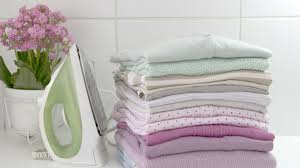 Odjeću peremo,  sušimo   i   peglamo. Odjeću peremo ručno ili u stroju za pranje rublja. 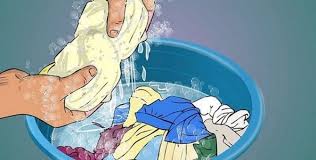 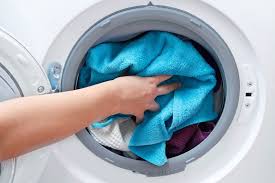 Za pranje trebamo vodu i prašak. Odjeću treba prije pranja razvrstati.Rublje  ( gaćice, potkošulje, majice   , ručnike )  treba iskuhati.Šareno rublje se pere  u mlakoj vodi.Sušimo je na čistom zraku. Glačamo glačalom.Dopuni rečenice . Prepiši u bilježnicu .Odjeću  ……………………………,  ………………………………….  i ……………………….Odjeću peremo …………………………………   ili  u …………………………………….Za pranje trebamo  …………………………………..   i ………………………………….Odjeću prije pranja   treba ………………………………………………………………Zadatak:  Pomozi mami  ili baki   razvrstati rublje prije pranja 